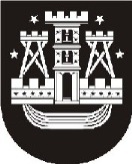 KLAIPĖDOS MIESTO SAVIVALDYBĖS ADMINISTRACIJASPORTO SKYRIUSVitalijus Švedas, tel. (8 46) 40 17 22, el. p. Vitalijus.svedas@klaipeda.ltFinansų skyrius 2022-10-27Nr.T1-251Finansų skyrius Į 2022-10-03Nr.VS-8872Finansų skyrius Sporto skyrius atsakydamas į Jūsų 2022 m. spalio  03 d. raštą Nr. VS-8872 informuoja, kad Klaipėdos teniso trenerių federacija  atitinka 2015 m. gegužės 28 d. Klaipėdos miesto savivaldybės tarybos sprendimo Nr. T2-108, kuriuo buvo patvirtintas Valstybinės žemės nuomos mokesčių lengvatų teikimo aprašas, 2.2 ir 5 punktų  reikalavimus.Klaipėdos teniso trenerių federacija pagal 2019 m. gegužės 8 d. nuomos sutartį Nr. 34-34/B ir 2020 m. gruodžio 30 d. susitarimą Nr. 3 naudojasi teniso kortais (4 aikštelės), esančiais Klaipėdos miesto savivaldybėje, adresu K. Donelaičio g. 6A, Klaipėda. Šiuose aikštynuose yra organizuojamas Klaipėdos miesto reitinginis žiemos teniso turnyras.Sporto skyrius atsakydamas į Jūsų 2022 m. spalio  03 d. raštą Nr. VS-8872 informuoja, kad Klaipėdos teniso trenerių federacija  atitinka 2015 m. gegužės 28 d. Klaipėdos miesto savivaldybės tarybos sprendimo Nr. T2-108, kuriuo buvo patvirtintas Valstybinės žemės nuomos mokesčių lengvatų teikimo aprašas, 2.2 ir 5 punktų  reikalavimus.Klaipėdos teniso trenerių federacija pagal 2019 m. gegužės 8 d. nuomos sutartį Nr. 34-34/B ir 2020 m. gruodžio 30 d. susitarimą Nr. 3 naudojasi teniso kortais (4 aikštelės), esančiais Klaipėdos miesto savivaldybėje, adresu K. Donelaičio g. 6A, Klaipėda. Šiuose aikštynuose yra organizuojamas Klaipėdos miesto reitinginis žiemos teniso turnyras.Sporto skyrius atsakydamas į Jūsų 2022 m. spalio  03 d. raštą Nr. VS-8872 informuoja, kad Klaipėdos teniso trenerių federacija  atitinka 2015 m. gegužės 28 d. Klaipėdos miesto savivaldybės tarybos sprendimo Nr. T2-108, kuriuo buvo patvirtintas Valstybinės žemės nuomos mokesčių lengvatų teikimo aprašas, 2.2 ir 5 punktų  reikalavimus.Klaipėdos teniso trenerių federacija pagal 2019 m. gegužės 8 d. nuomos sutartį Nr. 34-34/B ir 2020 m. gruodžio 30 d. susitarimą Nr. 3 naudojasi teniso kortais (4 aikštelės), esančiais Klaipėdos miesto savivaldybėje, adresu K. Donelaičio g. 6A, Klaipėda. Šiuose aikštynuose yra organizuojamas Klaipėdos miesto reitinginis žiemos teniso turnyras.Sporto skyrius atsakydamas į Jūsų 2022 m. spalio  03 d. raštą Nr. VS-8872 informuoja, kad Klaipėdos teniso trenerių federacija  atitinka 2015 m. gegužės 28 d. Klaipėdos miesto savivaldybės tarybos sprendimo Nr. T2-108, kuriuo buvo patvirtintas Valstybinės žemės nuomos mokesčių lengvatų teikimo aprašas, 2.2 ir 5 punktų  reikalavimus.Klaipėdos teniso trenerių federacija pagal 2019 m. gegužės 8 d. nuomos sutartį Nr. 34-34/B ir 2020 m. gruodžio 30 d. susitarimą Nr. 3 naudojasi teniso kortais (4 aikštelės), esančiais Klaipėdos miesto savivaldybėje, adresu K. Donelaičio g. 6A, Klaipėda. Šiuose aikštynuose yra organizuojamas Klaipėdos miesto reitinginis žiemos teniso turnyras.Sporto skyrius atsakydamas į Jūsų 2022 m. spalio  03 d. raštą Nr. VS-8872 informuoja, kad Klaipėdos teniso trenerių federacija  atitinka 2015 m. gegužės 28 d. Klaipėdos miesto savivaldybės tarybos sprendimo Nr. T2-108, kuriuo buvo patvirtintas Valstybinės žemės nuomos mokesčių lengvatų teikimo aprašas, 2.2 ir 5 punktų  reikalavimus.Klaipėdos teniso trenerių federacija pagal 2019 m. gegužės 8 d. nuomos sutartį Nr. 34-34/B ir 2020 m. gruodžio 30 d. susitarimą Nr. 3 naudojasi teniso kortais (4 aikštelės), esančiais Klaipėdos miesto savivaldybėje, adresu K. Donelaičio g. 6A, Klaipėda. Šiuose aikštynuose yra organizuojamas Klaipėdos miesto reitinginis žiemos teniso turnyras.